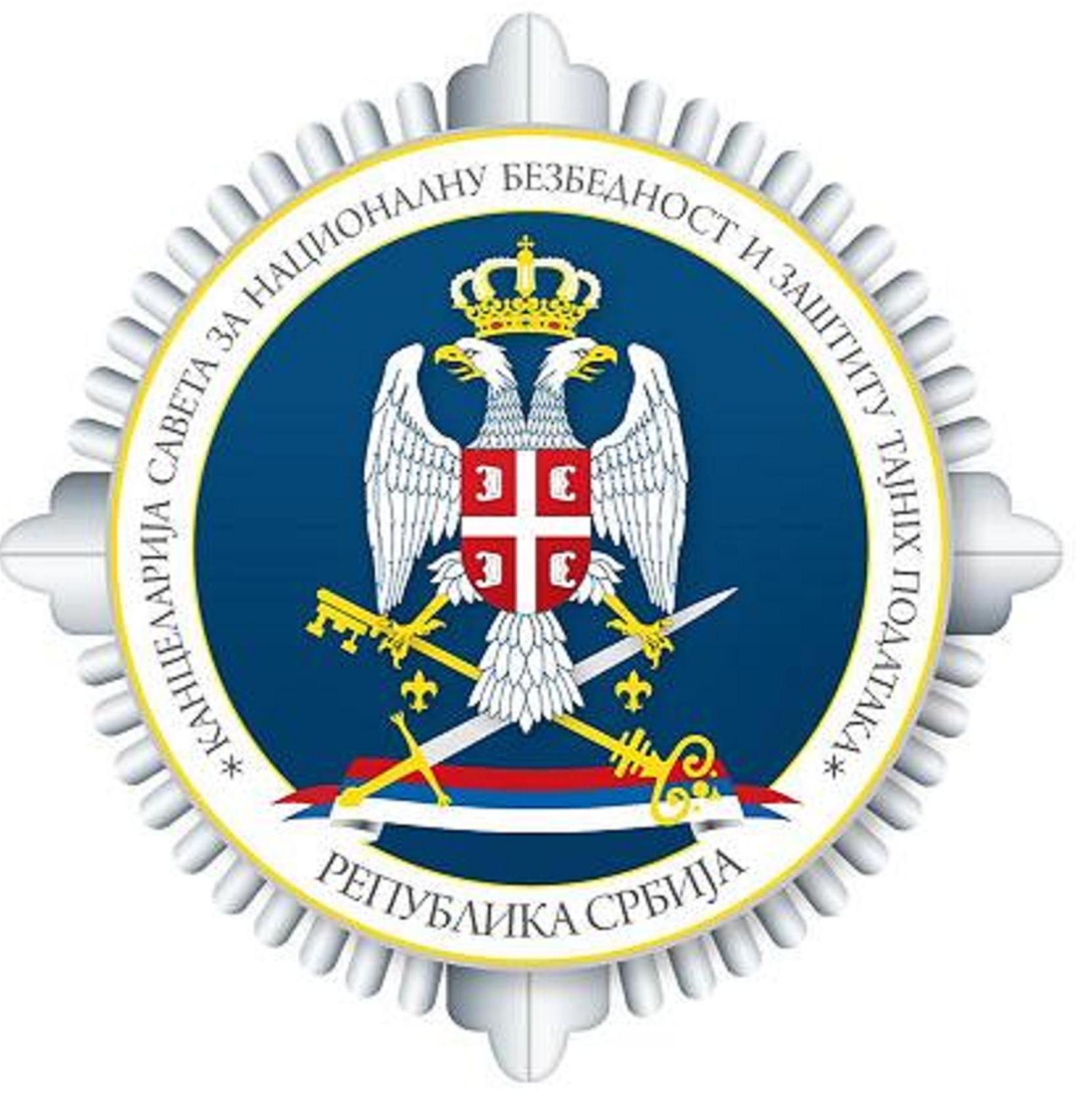 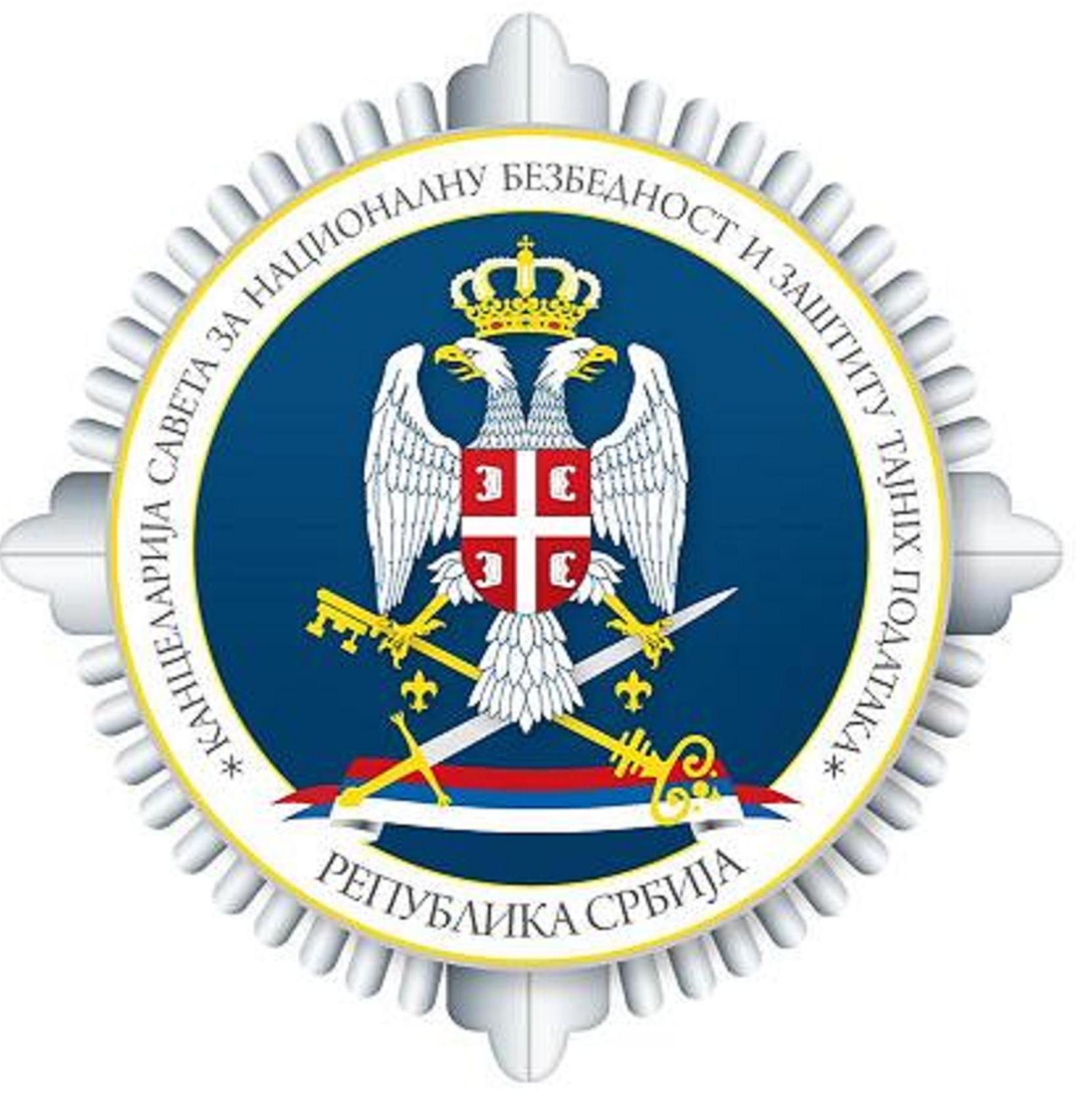 ВЛАДА РЕПУБЛИКЕ СРБИЈЕКАНЦЕЛАРИЈА САВЕТА ЗА НАЦИОНАЛНУ БЕЗБЕДНОСТ И ЗАШТИТУ ТАЈНИХ ПОДАТАКАИНФОРМАТОР О РАДУКАНЦЕЛАРИЈЕ САВЕТА ЗА НАЦИОНАЛНУ БЕЗБЕДНОСТ И ЗАШТИТУ ТАЈНИХ ПОДАТАКАБеоград, 2015. годинеС  А  Д  Р  Ж  А  Ј1. Основни подаци о информатору ............................................................................. 32. Овлашћења и обавезе Канцеларије Савета као државног органа и начин    поступања .................................................................................................................... 43. Организациона структура Канцеларије Савета .…......……………....………... 64. Подаци о буџету за 2014. и 2015. годину Канцеларије Савета ………......….... 75. Постављена лица...................................................................................................... 136. Начин и место чувања носача информација....................................................... 137. Подношење захтева за остваривање права на приступ информацијама.......148. Прописи од значаја за јавност рада Канцеларије Савета ................................ 189.Прописи који искључују и ограничавају јавност рада Канцеларије Савета..181.   ОСНОВНИ ПОДАЦИ О ИНФОРМАТОРУ• Информатор је сачињен у складу са чланом 39. Закона о слободном приступу информацијама од јавног значаја ("Сл.  гласник РС"  бр. 120/04, 54/07, 104/09 и 36/10) и Упутством за израду и објављивање информатора о раду државног органа ("Службени гласник РС" број 68/10).• Објављен је дана  01.06.2015. године године на  Интернет-презентацији Канцеларије Савета за националну безбедност и заштиту тајних података, на адреси www.nsa.gov.rs, под насловом "Информатор о раду".• Особа одговорна за тачност података је Жељко Радивојевић, овлашћено лице Канцеларије Савета за националну безбедност и заштиту тајних података за поступање по захтевима за приступ информацијама од јавног значаја.2.   ОВЛАШЋЕЊА И ОБАВЕЗЕ КАНЦЕЛАРИЈЕ САВЕТА КАО ДРЖАВНОГ ОРГАНА И НАЧИН ПОСТУПАЊА	Уредбом о оснивању Канцеларије Савета за националну безбедност (“Сл. Гласник РС”, бр. 12/09), иста је почела са радом 16. новембра 2009. године под називом Канцеларија Савета за националну безбедност. Ступањем на снагу Закона о тајности података („Службени гласник РС”, број 104/09), који се примењује од 01.01.2010. године, Канцеларија Савета за националну безбедност, променила је име у Канцеларија Савета за националну безбедност и заштиту тајних података. Канцеларија Савета основана је као служба Владе са својством правног лица.	Основне надлежности Канцеларије Савета (члан 86 и 87. Закона о тајности података) су:подршка раду Савета за националну безбедност и Бироа за координацију рада служби безбедности на основу Закона о основама уређења служби безбедности Републике Србије стручни надзор над применом Закона о тајности податакапрати стање и обезбеђује примену стандарда и прописа у области заштите тајних података; стара се о извршавању прихваћених међународних обавеза и закључених међународних споразума између Републике Србије и других држава, односно међународних органа и организација у области заштите тајних података и сарађује са одговарајућим органима страних држава и међународних организација; израђује и води Централни регистар страних тајних података; предлаже образац безбедносног упитника; предлаже образац препоруке, сертификата и дозволе; води евиденцију о издатим сертификатима, односно дозволама, као и евиденцију о одбијању издавања сертификата, односно дозвола; организује обуку корисника тајних података у складу са стандардима и прописима; предлаже Влади план заштите тајних података за ванредне и хитне случајеве; опозива тајност податка у складу са одредбама овог закона; после престанка органа јавне власти који немају правног следбеника, обавља послове који се односе на заштиту тајних података; сарађује са органима јавне власти у спровођењу овог закона у оквиру своје надлежности и обавља и друге послове који су предвиђени овим законом и прописима донетим на основу овог закона.	Директор Канцеларије Савета дужан је да Влади Републике Србије поднесе годишњи извештај о активностима у оквиру надлежности Канцеларије Савета. 	Канцеларија Савета је обавезна да се у обављању послова из свог делокруга придржава начелних ставова и смерница Владе који се односе на безбедносну политику Републике Србије.	Канцеларија Савета преузима тајне податке органа јавне власти који су престали да постоје, а немају правног следбеника, односно задужује други орган јавне власти за чување и коришћење тих података.	Размена тајних података са страним државама и међународним организацијама врши се преко Канцеларије Савета, односно Централног регистра страних тајних података, осим ако законом или закљученим међународним споразумом није другачије одређено	Прописи које Канцеларија Савета примењује у вршењу овлашћења и обавеза:Устав Републике СрбијеЗакон о Влади („Службени гласник РС“, број 55/05, 71/05, 101/07, 65/2008)Закон о основама уређења служби безбедности Републике Србије („Службени гласник РС“, број 116/07 и 72/2012)Закон о тајности података („Службени гласник РС“, број 104/09)Закон о одбрани („Службени гласник РС“, број 116/07, 88/09, 104/09)Закон о Војсци Републике Србије („Службени гласник РС“, број 116/07, 88/09)Закон о полицији („Службени гласник РС“, број 101/05, 63/09)Закон о БИА („Службени гласник РС“, број 42/2002, 111/09)Закон о ВБА и ВОА („Службени гласник РС“, број 88/09)Закон о државној управи („Службени гласник РС“, број 79/05)Закон о државним службеницима („Службени гласник РС“, број 79/05, 81/05-исправка, 83/05-исправка, 64/07, 67/07 – исправка и 116/08)Закон о платама државних службеника и намештеника („Службени гласник РС“, број 62/06, 63/06-исправка, 115/06-исправка и 101/07)Уредба о оснивању Канцеларије Савета за националну безбедност („Службени гласник РС“, број 12/09)Уредба о обрасцима безбедносних упитника („Службени гласник РС“, број 30/10)Уредба о садржини, облику и начину достављања сертификата за приступ тајним подацима („Службени гласник РС“, број 54/10)Уредба о увећању плате државних службеника и намештеника који обављају послове у вези са заштитом тајних података у Канцеларији Савета за националну безбедност и заштиту тајних података и Министарству правде („Службени гласник РС“, број 79/10)Уредба о садржини, облику и начину вођења евиденција за приступ тајним подацима („Службени гласник РС“, број 89/10)3. ОРГАНИЗАЦИОНА СТРУКТУРА КАНЦЕЛАРИЈЕ САВЕТА 	Радом Канцеларије Савета руководи директор, кога поставља и разрешава Влада, по прибављеном мишљењу Савета за националну безбедност. За обављање послова из надлежности Канцеларије Савета образоване су унутрашње јединице.	Директор Канцеларије Савета доноси акт о унуташњој организацији и систематизацији радних места на који сагласност даје Влада по прибављеном мишљењу Савета за националну безбедност. 	На радне односе директора Канцеларије Савета, заменика директора и запослене у Канцеларији Савета на пословима заштите тајних података примењују се прописи који се односе на радне односе државних службеника и намештеника.	Организациона шема Канцеларије Савета за националну безбедност и заштиту тајних података: 4. ПОДАЦИ О БУЏЕТУ ЗА 2014. И 2015. ГОДИНУ КАНЦЕЛАРИЈЕ САВЕТА 4.1. Подаци о приходима и расходима                       Послови и задаци из члана 9 став 1 Закона о буџетском систему („Службени гласник РС“ , бр. 54/09, 73/10, 101/10, 101/11 и 93/12 „Службени гласник РС“ бр. 54/2009, 73/2010, 101/2010, 101/2011, 93/2012, 62/2013, 63/2013 - испр., 108/2013 и 142/2014) су послови припреме и израде предлога финансијског плана, предлога плана набавки, расподеле средстава у оквиру одобрених апропријација, припремa и комплетирања документације за извршење финансијског плана, извршавање задатака које се односе на управљање имовином државе за коју је одговоран директни корисник, вођења пословних књига и усклађивање са главном књигом трезора и састављање консолидованих периодичних годишњих извештаја, као и други финансијско-материјални послови.П Р Е Г Л Е ДУТРОШЕНИХ СРЕДСТАВА ЗА РАД КАНЦЕЛАРИЈЕ САВЕТА ЗА НАЦИОНАЛНУ БЕЗБЕДНОСТ И ЗАШТИТУ ТАЈНИХ ПОДАТАКА У ПЕРИОДУ ЈАНУАР-ДЕЦЕМБАР 2014. ГОДИНЕ                                                               ФУНКЦИЈА 110                                                                                                                                                     (у динарима)Програмска структура буџета 2015.године	            И З В О Д          ИЗ ЗАКОНА О БУЏЕТУ РЕПУБЛИКЕ СРБИЈЕ ЗА 2015. ГОДИНУ                            («Службени гласник Р.С. број 142/14 од 25.12.2014.год.)                                                                                                                                                                                                                           I  ОБРАЧУН ПЛАТЕ ДИРЕКТОРА КАНЦЕЛАРИЈЕ САВЕТА	Законом о платама државних службеника и намештеника уређују се плате, накнаде и друга примања државних службеника и намештеника. 	Коефицијенти за положаје и извршилачка радна места одређују се тако што се сваки положај и свако извршилачко радно место сврстава у једну од 13 платних група. Положаји се сврставају у платне групе од I  до V а извршилачка радна места у платне групе од VI  до XIII. 	Основица за обрачун и исплату плата државних службеника и намештеника је јединствена и утврђује се Законом о буџету Републике Србије.а)  Обрачун плата државних службеника у КанцеларијиЈАВНЕ НАБАВКЕ               У складу са Законом о јавним набавкама, планиране набавке се спроводе за потребе  опремања  безбедносне зоне А и Б у складу са прописаним мерама физичко-техничке заштите и безбедносних процедура за размену и заштиту тајних података и испуњавање минималних стандарда који регулишу област физичке безбедности                У 2014. години Канцеларија је спровела један поступак Јавне набавке мале вредности у износу од 2.888.716 динара за набавку рачунарсе опреме.                У 2015. години планирани су поступци Јавне набавке мале вредности за набавку рачунарске опреме у износу од 1.164.000 са ПДВ и набавку услуга туристичких агенција у износу од 1.200.000 динара. 5. ПОСТАВЉЕНА ЛИЦАДиректор Канцеларије Савета за националну безбедност и заштиту тајних података Горан Матић, телефон: 011/3616-564, e-mail: office@nsa.gov.rs. Директор Канцеларије Савета је државни службеник на положају који за свој рад одговара Влади и председнику Владе и поставља га Влада РС на 5 година на сонову Закона о тајности података, а на предлог председника Владе.6. НАЧИН И МЕСТО ЧУВАЊА НОСАЧА ИНФОРМАЦИЈАНосачи информација којима располаже Канцеларија Савета чувају се у архиви Писарнице Владе Републике Србије, Немањина 22-26, Београд, затим у просторијама Канцеларије Савета, Немањина 22-26, код службених лица која раде на предметима.7. ПОДНОШЕЊЕ ЗАХТЕВА ЗА ОСТВАРИВАЊЕ ПРАВА НА ПРИСТУП ИНФОРМАЦИЈАМАПРИМЕРИ ОБРАЗАЦА ЗА ПОДНОШЕЊЕ ЗАХТЕВА И ЖАЛБИ И ШЕМАТСКИ ПРИКАЗ ПОСТУПКА:назив и седиште органа коме се захтев упућује З А Х Т Е ВЗа приступ информацији од јавног значаја	На основу чл.15. ст.1. Закона о слободном приступу информацијама од јавног значаја (Сл.гласник РС бр. 120/04), од горе наведеног органа захтевам:*: 	обавештење да ли поседује тражену информацију; 	увид у документ који садржи тражену инфрмацију; 	копију документа који садржи тражену информацију; 	достављање копије документа који садржи тражену информацију:** 	поштом 	eлектронском поштом 	факсом 	на други начин:*** _________________________________________ 	Овај захтев се односи на следеће информације: _________________________________________________________________________________________________________________________________________________________________			________________________________________________ (навести што прецизнији опис информације која се тражи као и друге податке који олакшавају проналажење тражене информације) ______________________________ Тражилац информације / име и презиме У ____________________, ________________________________________ адреса дана___________201___године ________________________________________ други подаци за контакт ________________________________________ потпис *Означити која законска права на приступ информацијама желите да остварите. **Означити начин достављања копије докумената. ***Када захтевате други начин достављања обавезно уписати који начин достављања захтевате. ПРИМЕР ОБАВЕШТЕЊА О ОБЕЗБЕЂИВАЊУ ПРИСТУПА ИНФОРМАЦИЈАМА(назив и седиште органа) Број: ______________________________________ Датум: ______________________________________ На основу чл.16. ст.1. Закона о слободном приступу информацијама од јавног значаја поступајући по захтеву (_____________________________________)			           Име и презиме подносиоца захтева За увид у документ који садржи (___________________________________________) Опис тражене информација достављам: О Б А В Е Ш Т Е Њ ЕО стављању на увид документа који садржитражену информацију и о изради копијеПоступајући по захтеву број ___________________ који је поднео (______________________________________), у року утврђеном чл.16. ст.1. Закона о Име и презиме тражиоца информације Слободном приступу информацијама од јавног значаја, обавештавамо Вас да дана ___________________, у времену ___________, у просторијама органа можете извршити увид у документ у коме је садржана тражена информација коју се навели у захтеву. Том приликом, на Ваш захтев биће Вам издата и копија документа са траженом информацијом. Копија стране A4 формата износи ___________ динара. Износ укупних трошкова израде копије траженог документа износи _______ динара и уплаћује се на жиро рачун_______________________________________ . Достављено: 1. Именованом 2. архиви ______________________________ (потпис овлашћеног лица односно руководиоца органа) ПРИМЕР ЖАЛБЕ ПРОТИВ РЕШЕЊА О ОДБИЈАЊУ ПРИСТУПА ИНФОРМАЦИЈИЗа Повереника за информације од јавног значаја Адреса: Немањина 22-26 Београд Предмет бр. ______________________________________ Ж А Л Б А*(______________________________________________________________________) Име, презиме, односно назив, адреса и седиштежалиоца) Против решења (_________________________________________________________) 				(назив органа који је донео решење) број _______________________ од ________________ године, у ______ примерака. 	Наведено решење побијам у целости, јер није засновано на Закону о слободном приступу информацијама од јавног значаја. 	Диспозитивом наведеног решења, супротно члану _________** Закона о слободном приступу информацијама од јавног значаја, неосновано је одбијен мој захтев. Зато сматрам да ми је орган решењем о одбијању захтева ускратио уставно и закононско право на приступ информацијама од јавног значаја. 	На основу изнетих разлога, предлажем да се жалба уважи, те да се поништити решење првостепеног органа и омогући приступ траженој информацији. 	Жалбу подносим благовремено, у законском року утврђеном у члану 22. ст.1. Закона о слободном приступу информацијама од јавног значаја. _____________________________ Подносилац жалбе / Име и презиме У ____________________, ________________________________________ адреса дана ___________201___ године ________________________________________ други подаци за контакт ___________________________ потпис 	*Напомена: У жалби се мора навести решење које се побија, назив органа који га је донео, као и број и датум решења. Довољно је да жалилац изложи у жалби у ком погледу је незадовољан решењем, с тим да жалбу не мора посебно образложити. У овом обрасцу дата је само једна од могућих верзија образложења жалиоца када је првостепени орган донео решење о одбијању захтева за приступ информацијама. 	*Напомена: Навести члан закона који је орган власти повредио ускраћивањем приступа информацијама. Реч је најчешће о одредбама садржаним у члановима 8-14 Закона о слободном риступу информацијама од јавног значаја, који се односе на искључење и ограничење права на приступ информацијама. ПРИМЕР ЖАЛБЕ КАДА СЕ НИЈЕ ОДЛУЧИВАЛО ПО ЗАХТЕВУ (ЋУТАЊЕ УПРАВЕ)За Повереника за информације од јавног значаја Адреса за пошту: Немањина 22-26 Београд У складу са чланом 22. Закона о слободном приступу информацијама од јавног значаја подносим: Ж А Л Б УЗбог непоступања органа (______________________________________________) по (назив органа) Захтеву за приступ информацијама од јавног значаја у законски прописаном року. Дана____________________поднео сам (___________________________________) (назив органа коме је поднет захтев) Захтев за приступ информацијама од јавног значаја у коме сам од надлежног органа захтевао (________________________________________________________) Hавести податке о захтеву и информацији	У прилогу Вам достављам потврду о поднетом захтеву (копију захтева). 	Како је од подношења захтева протекао законом прописан рок у коме је орган власти био дужан да поступи по захтеву, сходно члану 16. ст.1. и 3. Закона, стекли су се услови за изјављивање жалбе Поверенику. _____________________________ Подносилац жалбе / Име и презиме У____________________, ________________________________________ адреса дана ___________201___ године ________________________________________ други подаци за контакт ________________________________________ потпис8. ПРОПИСИ ОД ЗНАЧАЈА ЗА ЈАВНОСТ РАДА КАНЦЕЛАРИЈЕ САВЕТАЗакон о слободном приступу информацијама од јавног значаја („Службени гласник РС“, број 120/2004, 54/2007, 104/2009, 36/2010)9. ПРОПИСИ КОЈИ ИСКЉУЧУЈУ И ОГРАНИЧАВАЈУ ЈАВНОСТ РАДА КАНЦЕЛАРИЈЕ САВЕТАЗакон о Влади („Службени гласник РС“, број 55/05, 71/05, 101/07, 65/2008)Закон о основама уређења служби безбедности Републике Србије („Службени гласник РС“, број 116/07 и 72/2012)Закон о тајности података („Службени гласник РС“, број 104/09)Закон о одбрани („Службени гласник РС“, број 116/07, 88/09, 104/09)Закон о Војсци Републике Србије („Службени гласник РС“, број 116/07, 88/09)Закон о полицији („Службени гласник РС“, број 101/05, 63/09)Закон о БИА („Службени гласник РС“, број 42/2002, 111/09)Закон о ВБА и ВОА („Службени гласник РС“, број 88/09)Закон о државној управи („Службени гласник РС“, број 79/05)Закон о државним службеницима („Службени гласник РС“, број 79/05, 81/05-исправка, 83/05-исправка, 64/07, 67/07 – исправка и 116/08)Закон о платама државних службеника и намештеника („Службени гласник РС“, број 62/06, 63/06-исправка, 115/06-исправка и 101/07)ЕкономскакласификацијаВрста трошка Износ извршенихрасхода 4111Плате и додаци запослених17.409.535412Доприноси на терет послодавца3.114.6754131Накнаде у натури-поклон пакетићи деци запослених04141Соц. давања запосленима-накнада за боловања04151Накнаде за запослене (превоз) 298.2284161Јубиларне награде39160421Стални трошкови707.883422Трошкови путовања2.807.904423Услуге по уговору700.043424Специјализоване услуге60.000425Текуће поправке и одржавање344.064426Материјал566.591483Новчане казне и пенали по решењу судова0512Машине и опрема4.169.294515Нематеријална имовина152.569 УКУПНИ РАСХОДИ И ИЗДАЦИ: УКУПНИ РАСХОДИ И ИЗДАЦИ:30.469.951Шифра програмаШифра програмске активности / пројектаНазив1404Национални систем заштите тајних података и административна подршка раду Савета и Бироа0001Стручни послови у области заштите тајних података и подршка Канцеларије раду Савета и Бироа пројекат4001Опремање безбедносне зоне А и Б Раз-деоГлаваФунк-цијаЕкон.клас-ифик-ацијаОПИССредства из буџетаИздаци издодатних прихода Укупна средства33.15КАНЦЕЛАРИЈА САВЕТА ЗА НАЦИОНАЛНУ БЕЗБЕДНОСТ110Извршни и законодавни органи, финансијскии фискални послови и спољни послови411Плате и додаци запослених    18.234.000    18.234.000412Соц. доприноси  на терет послодавца3.264.0003.264.000413Накнаде у натури40.00040.000414Социјална давања запосленима50.00050.000415Накнаде трошкова за запослене468.000468.000416Награде запосленима и остали посебни расходи120.000120.000421Стални трошкови790.000790.000422Трошкови путовања       2.700.000       2.700.000423Услуге по уговору1.180.0001.180.000424Специјализоване услуге330.000330.000   425Текуће поправке и одржавање          633.000          633.000426Материјал775.000775.000483Новчане казне и пенали по решењу судова              1.000              1.000512Пројекат:опремање безбедносне зоне А и БМашине и опрема1.920.0001.920.000515Нематеријална имовина1.0001.000Извори финансирања за функцију 110:01Приходи из буџета Републике Србије30.506.00030.506.000УКУПНО ЗА ФУНКЦИЈУ 110:30.506.00030.506.000Функција, звањеПлатна групаНето  основицаКоефи-цијентДодатак по УредбиНетоПлатаУкупноБрој извршилацаДиректор канцеларије    II17.101,29+мин рад8+20%175.336,081Групе и називизвањаПлатна групаПлатниразредКоефици-јентНето основица+мин.радДодатак по УредбиНето  платаБрој државних службеникаВиши саветникVI15,3017.101,29+20%     115.290,001Виши саветникVI14,8117.101,29+20%     104.236,321Виши саветникVI14,8117.101,29+20%    102.262,141Виши саветникVI14,8117.101,29+20%     104.631,161Самостални саветникVII13,8517.101,29/68.210,221Самостални саветникVII13,3217.101,29+20%70.856,801СаветникVIII13,0817.101,29+20%65.987,441СаветникVIII13,0817.101,29/55.621,601СаветникVIII12,7917.101,29+20%64.354,761РеферентХI12,0717.101,29+ 20%48.086,901РеферентХI11,5517.101,29+20%31.935,641                                     Укупно1.006.809,0611